Councillors Monthly newsletter – August 2019Welcome to the August edition of my monthly newsletter, aimed at keeping Parish Councillors up to date on the main news stories from East Suffolk and, where possible, give them a head’s up on issues which are emerging.As always, I will make every effort to attend Town and Parish meetings and events and have enjoyed a number of Fetes in recent weeks. In the meantime, if there is any matter with which I can help, please do not hesitate to contact me.Kind Regards,MauriceEast Suffolk to battle climate changeEast Suffolk Council voted unanimously to step up its positive work on environmental issues to help fight climate change at its Full Council meeting on 24 July. While the Council recognises there is a good record of taking action on environmental issues across East Suffolk, it has now joined other local authorities in recognising the fact there is a climate emergency – and committed itself to doing more to reduce its own carbon emissions and to encourage communities to help fight climate change. What next?The Council is commissioning an independent review of its progress to-date which will identify opportunities for further work to reduce carbon emissions which will feed into an action plan that will help us monitor progress towards meeting this challenging new target.      The Council will be setting up a cross-party member task group to consider the results of that independent review and to recommend future priorities for action on climate change, building on the progress that has already been achieved.The Council will continue to work with its partners across the county to ensure a coordinated approach, joint working in areas where we can deliver more by working together and to ensure a strong voice to influence and encourage others to act.What have we achieved already?We have moved to new more energy efficient council offices in Melton and Lowestoft which are more compact, well insulated and utilise renewable energy sources including air-source heat pumps at East Suffolk house and solar PV at Riverside RoadWe have helped businesses and residents to reduce their energy bills through free advice and improvement grantsWe are refurbishing our leisure facilities building in renewable energy generationWe have been running campaigns across the district to improve air quality and reduce plastic waste and littering. What ideas have you got for reducing the carbon footprint in your Town/Parish? Funds are available to support environmental initiatives. Do get in touch.Funding is available for community projectsGroups and organisations providing activities for the benefit of local communities have been invited to apply for East Suffolk’s ‘Enabling Communities Budget’ to help support local projects. A total of £412,500 has been allocated for 2019/20 from the New Homes Bonus (funding generated through new houses built in the District). Distributed equally amongst each of the Council’s 55 members, each was councillor has a £7,500 Enabling Community Budget to spend on community projects or to develop new projects which tackle community needs in their area.In addition, larger grants of up to £10,000 is also available through the Enabling Communities ‘Exemplar Grand Programme’ – enabling community groups to deliver ned ‘flagship’ projects which have a positive impact across communities at a ward, multiple wards or district level. £160,000 has been allocated from the New Homes Bonus for the programme for 2019/20. I have already been able to provide funding for a number of projects across the Framlingham and Villages Ward and several further applications to both Enabling and Exemplar funds are pending.Accommodation to be provided for rough sleepersEast Suffolk Council has been awarded £292,316 following a successful application to the Ministry of Housing, Communities and Local Government to provide accommodation for rough sleepers and those facing homelessness in Felixstowe and Lowestoft.The funding will be used to deliver two interlinking projects, providing specific housing ‘pathways’ for those who are vulnerable to homelessness, including people with mental health issues, those experiencing domestic abuse, ex-offenders and care leavers.The first project, called ‘Somewhere Safe to Stay’, will provide emergency beds in ‘hubs’ in both Felixstowe and Lowestoft. Available for up to 72 hours, the emergency accommodation will ensure the users are safe whilst also having their needs assessed and appropriate support made available.The second project will be a Supported Lettings scheme, which will see the Council employ dedicated officers to help former rougher sleepers move on from emergency accommodation into supported, temporary or longer term housing.Framlingham goes digital with official launch of a free public WiFi systemFramlingham went digital with the launch of a new free public WiFi system on 3 August. The market town was chosen to pilot the new scheme, called ‘Digital Town, to help people access the internet and make use of digital technology. The new WiFi system is the first phase of the scheme, which will trial different interventions to enhance the town’s economic development and wellbeing – making Framlingham the first of what could be a long line of towns in East Suffolk to receive free WiFi and other digital solutions.The innovative scheme follows exceptional work by Framlingham Town Council, Framlingham Business Association and East Suffolk Council. The system is easy to log on to so do give it a try.Sprinkler system completed at St Peters CourtThe installation of a brand new sprinkler system has been completed at St Peters Court in Lowestoft at a cost of around £275,000.Following the tragic events at Grenfell Tower in July 2017, the Council undertook a thorough examination of the building’s fire safety measures and at a subsequent meeting with tenants – hosted by Mark Bee, the Council Leader at the time – it was announced that the system would be installed to provide additional reassurance and enhanced safety for everyone living in the 16-storey building.The Council appointed BMS Sprinklers to undertake the work and on Friday 5 July the system went live and is now operational in every flat. This work follows the installation of new ‘one-hour’ fire doors for every flat and other improvement works to ensure East Suffolk’s fire safety procedures meet the highest possible standards.Leiston Leisure Centre is open for businessLeiston Leisure Centre fully reopened on Saturday, 10 August – marking the completion of the £4 million redevelopment. The centre was closed in August 2018 to undergo the works over two phases as part of East Suffolk Council’s programme to improve leisure facilities in the District and encourage more people to become active.Phase One reopened in June 2019 and included the swimming pool, reception and soft play area, as well as a brand new addition to the centre – a thermal suite with sauna and steam room, feature showers and relaxation area.Phase Two included a new spacious fitness suite, two new dance studios and cycling studio, as well as improvements to the squash courts and sports hall. We will now be focusing on the third project in the programme, which is Bungay Leisure Centre. The centre is due to close for redevelopment on 12 September 2019 and the work is expected to take ten months to complete. Residents are reminded only rain goes down the drainsResidents and businesses are being encouraged to dispose of their waste correctly and reduce the pollution caused by litter entering the draining system.The ‘Yellow Fish’ anti-pollution project is delivered by community charity Groundwork Suffolk, the East Suffolk Greenprint Forum and East Suffolk Council to raise awareness of the importance of preventing litter from entering the surface water drainage. Unlike foul water systems which feed into sewage treatment works, surface water drains usually lead directly to natural watercourses. Any waste entering these drains can therefore end up polluting the watercourses, harming fish and other wildlife.To help spread the project’s message of ‘Only Drain Down the Drain’, Groundwork ‘Green Champions’ visited homes in Felixstowe, Lowestoft and Woodbridge in mid-August. As part of the project, Groundwork has also been raising awareness of the Refill scheme, which encourages people to take their reusable water bottle with them when they go out. There are now over 20,000 businesses, shops, cafes and public buildings in the UK registered as Refill Stations where people can refill their water bottles for free, including the Council’s offices in Lowestoft and Melton. Funding boost for new community centrePlans to provide Woodbridge with a new youth, art and community centre has been given a funding boost by East Suffolk Council.Jetty Lane, the Community Interest Company (CIC) behind the project, has been granted £188,800 from the Council’s Community Infrastructure Levy (CIL), which is the biggest CIL grant issued to date. This will cover pre-construction costs for the new community centre and the remaining funds are being supplied through donations and other fundraising efforts. The work is expected to start by the end of 2020. ‘Bin the butt’ and help keep East Suffolk tidyResidents and visitors to Lowestoft have been encouraged to dispose of their cigarette butts correctly to help reduce littering in the town centre. The East Suffolk Communities Team and East Suffolk Norse were in Lowestoft town centre along with Groundwork Suffolk and the East Suffolk Plastic Action Champions on 17 August to raise awareness of cigarette butt littering. The event was also supported by Lowestoft Town Council. Cigarette butts are the most common form of littering. In a survey carried out in Lowestoft in 2018, 53% of all litter was smoking-related waste and across the country, one in 10 people do not consider putting a cigarette down the drain to be littering.As well as harmful plastic, cigarette butts contain toxic chemical ingredients including arsenic, lead and nicotine which can all be released when the butts break up in the environment. Anyone seen littering, including dropping a cigarette butt, can be fined £80 via a Fixed Penalty Notice. Failure to pay this can result in prosecution, a criminal record and a further fine of up to £2,500.Children celebrate reopening of play areas in FelixstoweChildren flocked to Gosford Way play area to celebrate the reopening of two popular play areas in Felixstowe following refurbishment. Cavendish Park and Gosford Way play areas were officially reopened on Wednesday 7 August to mark the completion of a £265,000 project to improve the facilities. The project also included improvements to Allenby Park play area, which reopened on 12 August.Around 150 people attended the event, which was led by Felixstowe Mayor, Cllr Nick Barber who cut the ribbon and opened the gate for the many children waiting to try out the new play facilities. Money saved from fraudulent activityEast Suffolk Council’s Corporate Fraud Service, supported by the Council’s Housing and Legal Services, has prevented, identified or recovered fraudulent activity totalling £1,823,485 between 1 April 2018 and 31 March 2019. The Corporate Fraud Service investigates a variety of frauds which the Council may be vulnerable to, including fraudulent Right to Buy and Gateway to Homechoice applications, social housing fraud, false council tax discounts, business rates and housing benefit claims.As part of fraud investigations, 5 council-owned properties were found being inappropriately used by tenants, such as being sub-let which is a breach of the tenancy agreement. These properties have since been made available again to those in housing need.One of the main areas of work for the Corporate Fraud Service is ensuring robust checks are made on all ‘Right to Buy’ (RTB) applications submitted to the Council. As a result of these checks, 20 RTB applications were cancelled following fraud intervention. The properties relating to these RTB applications, with a market value of £2,821,500, have remained available for housing tenants.This is just one of the many aspects of financial Audit and Governance included in my Resources Portfolio. Very strict measures are in place to ensure that the Council Tax and Business Rates income is protected from fraud and retained for the benefit of the District.Ipswich Northern Route exhibitions attracted over 2,000 peoplePublic information events to consult on route options for a new road to the north of Ipswich have attracted more than 2,000 people. In total 11 events have been held at village halls and community centres across Suffolk since the consultation period launched on July 5. The events gave the public the opportunity to view the proposed route maps, junction options and speak to officers from all authorities about the project and ask questions. The consultation is being jointly led by Suffolk County Council, Ipswich Borough Council, East Suffolk and Babergh and Mid Suffolk councils. It is also supported by West Suffolk Council. Whilst there is no plans for any further public events, the materials used are now set to travel the county allowing people the opportunity to view them and encourage them to have their say online. The materials will be on display at the following locations until the end of the consultation on 13th September 2019:*Closed Bank Holiday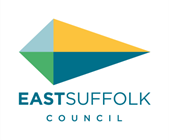 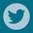 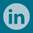 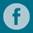 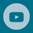 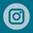 Cllr Maurice CookFramlingham and VillagesAssistant Cabinet Member - ResourcesMaurice.Cook@eastsuffolk.gov.uk07825 421128 www.eastsuffolk.gov.ukEast Suffolk Council is a new district authority which, from April 2019, delivers services for the residents, businesses and communities previously served by Suffolk Coastal and Waveney District Councils19 – 23 AugustRiverside Offices (Foyer area), 4 Canning Road, Lowestoft, NR33 0EQMonday – Friday8am – 5pm27 – 30 August*Ipswich Town Hall Reading Room, Cornhill, Ipswich, IP1 1DHMonday – Friday10am – 4pm3 – 6 SeptemberStowmarket Library, Milton Road, Stowmarket, IP14 1EXDuring library opening hours9 – 13 SeptemberEndeavour House, Reception Area, 8 Russell Road, Ipswich, IP1 2BXMonday – Friday 8am – 5pm 